Kairių pagrindinės mokyklos birželio 1 d. dalyvavimas projekte „Šok į tėvų klumpes“Birželio 1d. 7 ir 8 klasių mokiniai lankėsi Šiaulių fabrike Hampidjan Baltic. Tai unikali Šiauliuose įsikūrusi įmonė, gaminanti virves pasaulinei laivų, žvejybos pramonei. Gamyklos generalinis direktoriaus pavaduotojas  ir gamyklos darbo saugos inžinierė supažindino mokinius su tinklų gaminimo technologijomis, pravedė įdomią ir turiningą ekskursiją, papasakojo apie žmonių dirbančių šiame fabrike profesijas. Pagrindinės profesijos yra tinklų gamybos įvairių staklių operatoriai, elektros ir mechanikos inžinieriai, konstruktoriai. Tarp darbuotojų yra ir mūsų mokinių tėvų.Perspektyvioje, pažangioje įmonėje save realizavo ne vienas absolventas, galbūt ir mūsų mokiniams ši išvyka taps esminiu akstinu mokytis dar intensyviau ir siekti karjeros aukštumų tarptautinėje įmonėje.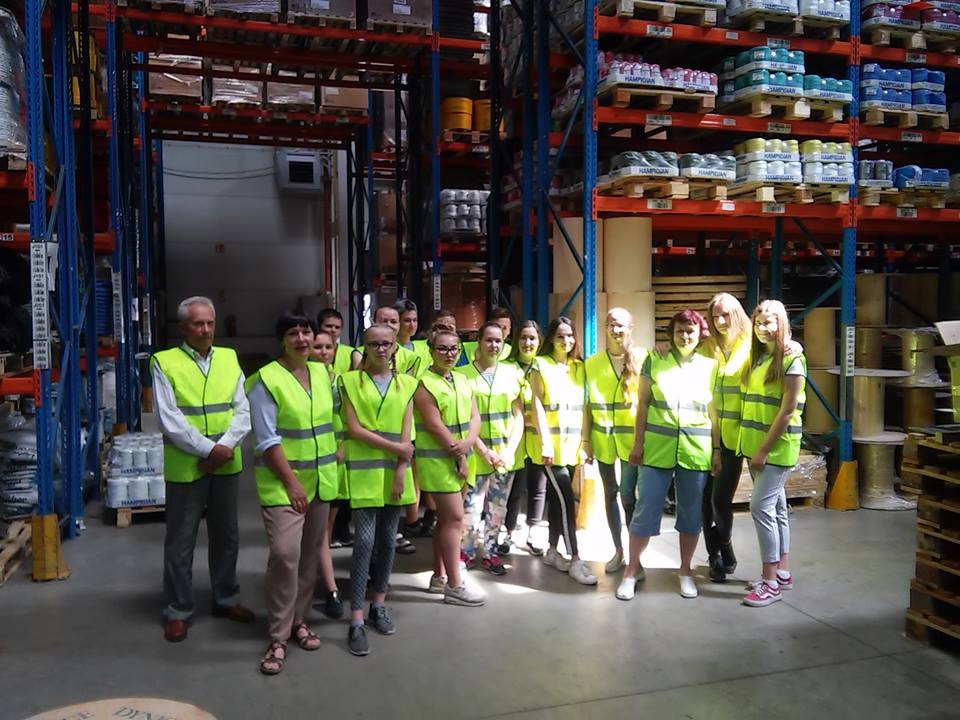 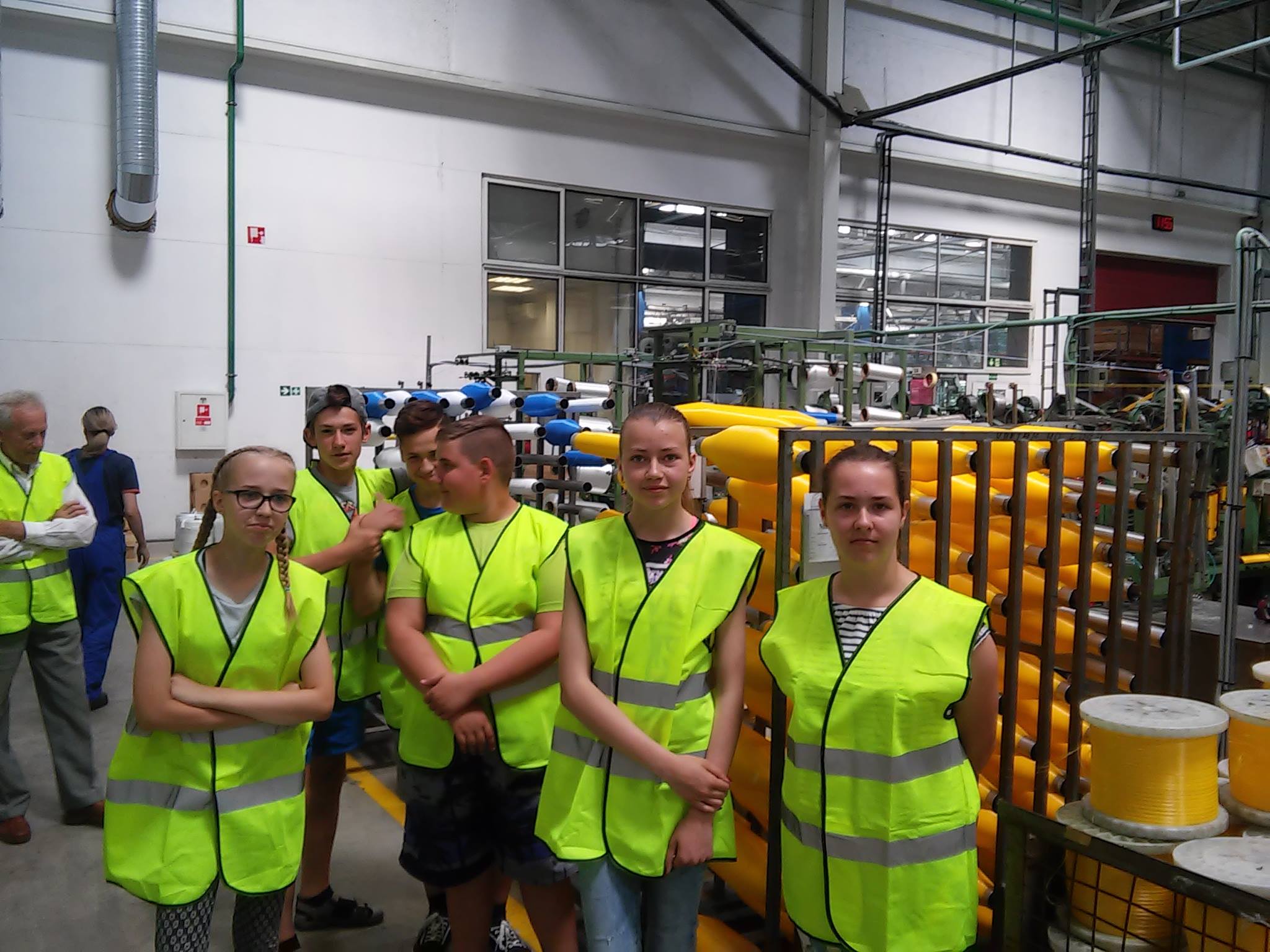 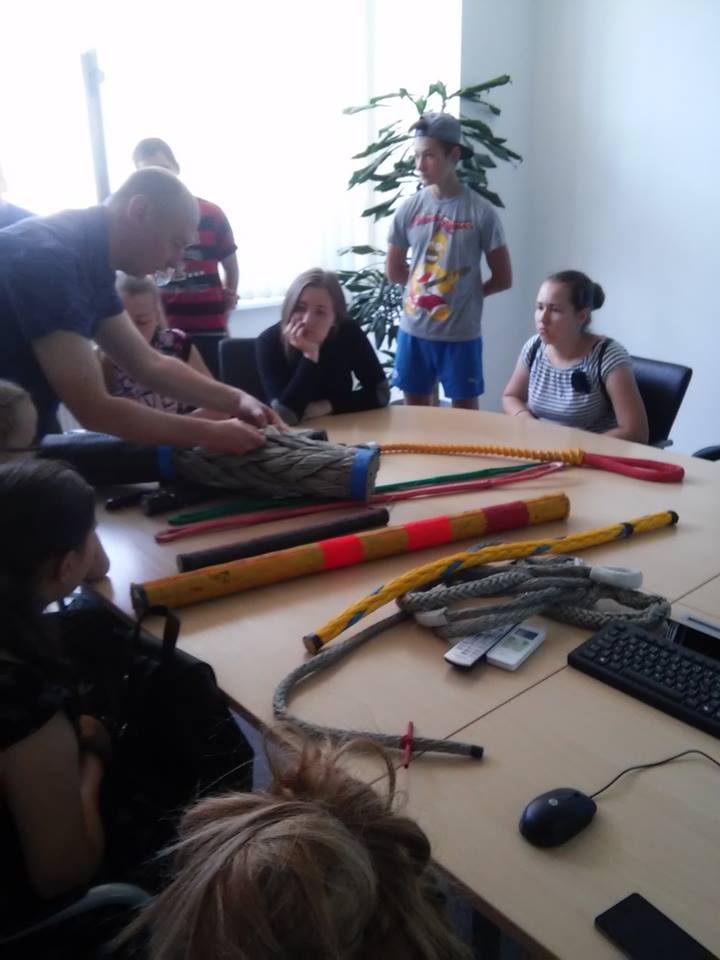 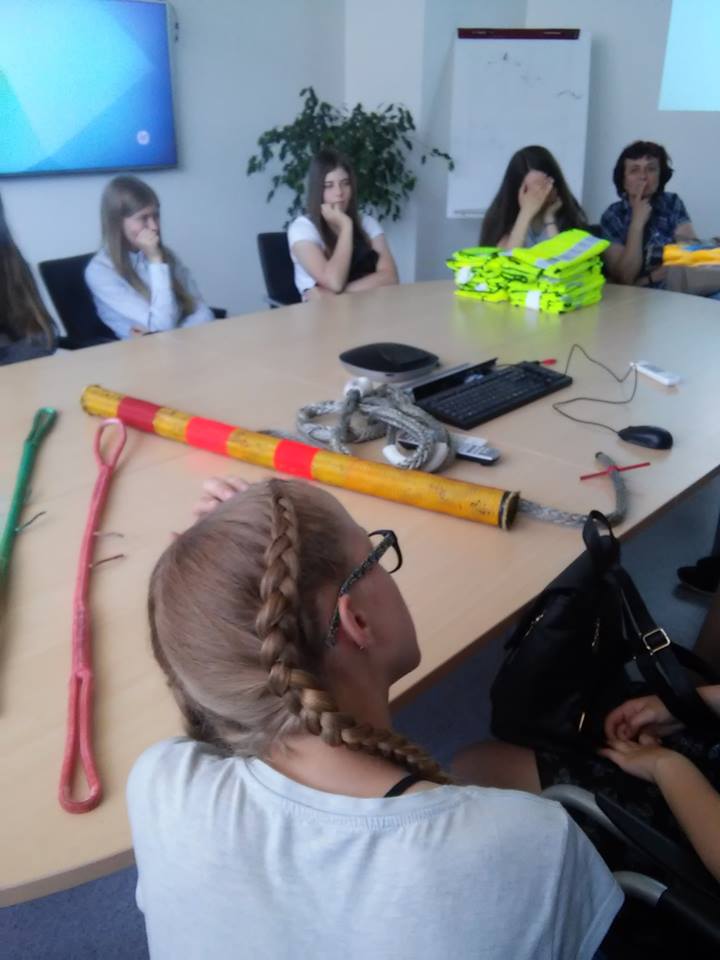 